Rámcová smlouva o poskytování služeb (dále jen „smlouva”) uzavřená ve smyslu S 2586 a násl. zákona č. 89/2012 Sb., občanský zákoník (dále jen „o.z.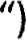 Smluvní strany(dále jen „Objednavatel”)(společně dále též jako „smluvní strany")I.Předmět smlouvy1.1 Předmětem této smlouvy je závazek Zhotovitele provádět na základě požadavku Objednatele malířské práce v objektech Objednavatele na adresách: Tovární 122, 27711 Neratovice; U Luk 247, 277 11 Neratovice; Štítová 130, 277 11 Neratovice.1.2 Jednotlivé Malířské práce (dále také jen „Dílčí dílo") budou Zhotovitelem realizovány vždy na základě písemné objednávky Objednatele zaslané kontaktní osobě Zhotovitele, přičemž tato objednávka musí být Zhotovitelem bez zbytečného odkladu písemně potvrzena. V objednávce bude uvedeno místo provádění Dílčího díla, přesný rozsah (počet měrných jednotek) a druh požadovaných Malířských prací, celková cena a závazný termín provedení Dílčího díla.1.3 Zhotovitel bude Dílčí dílo provádět v souladu s pokyny Objednatele, na vlastní nebezpečí a na vlastní odpovědnost.1.4 Dílčí dílo zahrnuje provedení, dodání a zajištění všech činností, prací, služeb, věcí a dodávek nutných k jejich realizaci, a to zejména:dopravu (osob, věcí nezbytných k provedení díla) do místa provádění Dílčího díla;přikrytí a odkrytí oken, svítidel, strojů, přístrojů, kancelářského vybavení, nábytku, podlah apod.;přesun nebo vystěhování a nastěhování nábytku z místa provádění Dílčího díla (v rámci jedné budovy) a zpět dle pokynů objednatele;úklid místa provedení Dílčího díla po provedení Dílčího díla;odvoz a zajištění uložení a ekologickou likvidaci stavebních odpadů (včetně úhrady poplatků za toto uložení, likvidaci a dopravu).Předmět Dílčího díla bude Zhotovitelem prováděn při dodržení platných právních a technických norem a dalších předpisů, zejména z oblasti hygienických, bezpečnostních, ekologických a požárních předpisů.Objednatel se zavazuje řádně provedené Dílčí dílo převzít a zaplatit za něj cenu určenou v souladu s čl. III. této smlouvy.II.Doba a místo plnění2.1	Lhůta pro provedení Dílčího díla bude uvedena v objednávce dle čl. 1.2 této smlouvy.2.2 Zhotovitel se zavazuje zahájit provádění Dílčího díla nejpozději do pěti (5) pracovních dnů od potvrzení objednávky k provedení Dílčího díla.2.3 Zhotovitel splní svou povinnost provést Dílčí dílo jeho kompletním dokončením a předáním Objednateli bez vad a nedodělků.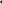 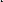 III.Cena Dílčího díla a platební podmínky3.1 Cena Dílčího díla bude uvedena v objednávce Objednatele, přičemž bude odpovídat požadovanému rozsahu Dílčího díla, druhu malířských prací a jednotkovým cenám na základě průzkumu trhu za cenu obvyklou.3.2 Smluvní strany se dohodly, že souhrnná cena za všechna Dílčí díla realizovaná podle této smlouvy činí nejvýše 150 000 Kč bez DPH. Zhotovitel není oprávněn akceptovat objednávku a zahájit realizaci Dílčího díla, pokud by jeho provedením mělo dojít k překročení souhrnné částky uvedené v předchozí větě a je povinen na tuto skutečnost Objednatele upozornit bez zbytečného odkladu. V případě nesplnění povinnosti Zhotovitele dle předchozí věty, nevznikne Zhotoviteli nárok na zaplacení ceny takového Dílčího Díla.3.3	Zhotovitel je oprávněn fakturovat Dílčí dílo po jeho řádném provedení.3.4 Daňový doklad — faktura musí obsahovat všechny náležitosti řádného účetního a daňového dokladu. Ve smyslu příslušných právních předpisů. V případě, že faktura nebude mít odpovídající náležitosti, je Objednatel oprávněn ji vrátit ve lhůtě splatnosti zpět Zhotoviteli k doplnění, aniž se tak dostane do prodlení se splatností. Lhůta splatnosti počíná běžet znovu od opětovného doručení náležitě doplněného či opraveného dokladu Objednateli.3.5	Splatnost faktury se sjednává na 14 dní ode dne jejího prokazatelného doručení Objednateli.IV.Záruka za Dílčí dílo, odpovědnost za vady4.1 Zhotovitel odpovídá za vady, jež má Dílčí dílo v době jeho předání. Po této době má objednatel práva z vadného plnění, způsobil-li vadu Zhotovitel porušením povinnosti dle této smlouvy. Za vady díla, na něž se vztahuje záruka za jakost, odpovídá Zhotovitel v rozsahu této záruky.4.2 Zhotovitel poskytuje na Dílčí dílo záruku v délce tři (3) roky. Po tuto dobu odpovídá za vady, které se na Dílčím díle vyskytnou.43 Záruční doba začíná běžet od data předání a převzetí Dílčího díla, uvedeného v předávacím protokolu.4.4 Objednatel je povinen vady písemně reklamovat u Zhotovitele. V reklamaci musí být vady popsány, Dále v reklamaci Objednatel uvede, jakým způsobem požaduje zjednat nápravu, přičemž je Objednatel oprávněn zvolit způsob zjednání nápravy libovolně dle vlastního uvážení. V případě požadavku na odstranění vady uvede Objednatel v reklamaci i dobu do jaké má být vada odstraněna.4.5 Zhotovitel je povinen nejpozději do tří (3) pracovních dnů po obdržení reklamace písemně oznámit Objednateli, zda reklamaci uznává či neuznává. Pokud tak neučiní, má se za to, že reklamaci Objednatele uznává.4.6 Zhotovitel je povinen zjednat nápravu uplatněných vad. Pokud Objednatel požadoval odstranění vady, je Zhotovitel povinen zahájit odstraňování uplatněné vady vždy, tedy i v případě, že reklamaci neuznal, či je sporné, zda Zhotovitel za vady odpovídá. Otázka případných nároků Zhotovitele z odstranění vad bude řešena až po úplném odstranění uplatněných vad.4.7 V případě požadavku Objednatele na odstranění vady je Zhotovitel povinen ji odstranit v době stanovené Objednatelem v reklamaci, která nebude kratší než pět (5) pracovních dnů, a to i v případě, že reklamaci neuznal.4.8 Reklamaci lze uplatnit kdykoli v záruční době, bez ohledu na to kdy byla zjištěna, nejpozději posledního dne záruční doby, přičemž i reklamace odeslaná Objednatelem v poslední den záruční doby se považuje za včas uplatněnou (aplikace dispozitivních norem stanovených právními předpisy, které se odchylují od shora uvedených podmínek, se vylučuje).4.9 Pokud Zhotovitel neodstraní vadu v době stanovené Objednatelem v reklamaci, a to i když reklamaci neuznal, je povinen uhradit Objednateli smluvní pokutu ve výši 500 Kč za každý i započatý den prodlení.4.10 Pokud Zhotovitel neodstraní vadu v době stanovené Objednatelem v reklamaci, je Objednatel oprávněn pověřit odstraněním vady třetí osobu. Veškeré takto vzniklé a účelně vynaložené náklady uhradí Objednateli Zhotovitel. Náklady na odstranění reklamované vady nese Zhotovitel i ve  sporných případech.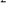 4.11 Prokáže-li se ve sporných případech, že Objednatel reklamoval neoprávněně, tzn., že za reklamovanou vadu nenese Zhotovitel odpovědnost, je Objednatel povinen uhradit Zhotoviteli veškeré v souvislosti s odstraněním vady prokazatelně vzniklé, doložené a účelně vynaložené náklady. . Vl.Způsob provedení Dílčího díla6.1 Smluvní strany jsou si povinny navzájem poskytnout veškerou součinnost potřebnou k provedení Dílčího díla.6.2 Objednatel je oprávněn v průběhu provádění Dílčího díla kontrolovat průběžný postup prací na Dílčím díle. Zhotovitel je povinen tuto kontrolu umožnit.6.3 Objednatel si vyhrazuje právo předem odsouhlasit veškeré postupy prací a dodávek a dále také použité materiály a povrchové úpravy.6.4	Práce se zavazuje Zhotovitel provádět pouze v pracovní dny a v době od 7.00 hodin do 19.00 hodin, nebude-li mezi smluvními stranami dohodnuto jinak.6.5 Objednatel předá Zhotoviteli místo určené pro provedení Dílčího díla v termínu dohodnutém mezi smluvními stranami, nejpozději však do pěti (5) pracovních dnů od potvrzení objednávky dle čl. 1.2 této smlouvy. Zhotovitel je povinen poskytnout nezbytnou součinnost k převzetí místa provádění Dílčího díla.VII.Závěrečná ustanovení7.1 Smluvní strany se dohodly, že ostatní práva a povinnosti smluvních stran se řídí občanským zákoníkem a dalšími příslušnými právními předpisy.7.2 Smlouvu lze měnit a doplňovat pouze písemně, a to vzestupně číslovanými dodatky. Jiné zápisy, protokoly, e-maily apod. se považují za podklad ke změně smlouvy, nikoliv za její změnu.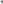 7.3 Smluvní strany se dohodly, že Objednatel je oprávněn od této smlouvy odstoupit poruší-li Zhotovitel při plnění Dílčího díla povinnost stanovenou mu touto smlouvou nebo v případě odmítne-li opakovaně (min. dvakrát) akceptovat (potvrdit) objednávku dle čl. 1.2 této smlouvy. Za odmítnutí akceptace objednávky Zhotovitelem se pro účely tohoto ust. smlouvy považuje i nepotvrzení objednávky do pěti (5) pracovních dnů.7.4 Zhotovitel bere na vědomí, že Objednatel je subjektem povinným zveřejňovat smlouvy dle zákona č. 340/2015 Sb., o zvláštních podmínkách účinnosti některých smluv, uveřejňování těchto smluv a o registru smluv (zákon o registru smluv) a dále to, že tato smlouva podléhá a zpravidla i potvrzená objednávka dle čl. 1.2 této smlouvy bude podléhat povinnému uveřejnění dle citovaného zákona. Objednatel tuto smlouvu uveřejní v registru smluv. Zhotovitel bere na vědomí, že tato smlouva resp. potvrzená objednávka bude Objednatelem uveřejněna v kompletní podobě (s výjimkou týkající se znečitelnění osobních údajů), pokud Zhotovitel nejpozději do uzavření této smlouvy, resp. potvrzení objednávky nesdělí Objednateli ty údaje, resp. části návrhu smlouvy (příloh), resp. potvrzené objednávky, jejichž uveřejnění je zvláštním právním předpisem vyloučeno (např. údaje naplňující parametry obchodního tajemství nebo důvěrné informace ve smyslu ust. § 218 ZZVZ), spolu s odkazem na konkrétní normu takového zvláštního právního předpisu a konkrétní důvody zákazu uveřejnění těchto částí. Řádně a důvodně označené části smlouvy, resp. potvrzené objednávky nebudou uveřejněny, popř. budou před uveřejněním znečitelněny.7.5. Zhotovitel je povinen tuto smlouvu uveřejnit v souladu s ust. § 5 zák. č. 340/2015 Sb. nejpozději do do tří (3) měsíců od jejího uzavření, nebude-li tato smlouva zveřejněna v souladu s § 5 zák. č.340/2015 Sb. Objednatelem nejpozději do jednoho měsíce po jejím uzavření.7.5 Zhotovitel bere na vědomí, že potvrzená Objednávka, vztahuje-li se na ni povinnost uveřejnění v registru smluv, nabyde účinnosti až dnem jejího uveřejnění v registru smluv. Smluvní strany se pro vyloučení všech pochybností dohodly na tom, že plnění Zhotovitele, jež bude případně poskytnuto Zhotovitelem Objednateli v souladu s potvrzenou Objednávkou v době mezi jejím potvrzením a nabytím její účinnosti, je považováno za plnění dle takové Objednávky. Nárok na odpovídající protiplnění (zaplacení ceny) ze strany zhotovitele však nevznikne Zhotoviteli dříve než dnem nabytí účinnosti Objednávky. Zhotovitel není oprávněn fakturovat před nabytím účinnosti Objednávky.7.6	Tato smlouva je vyhotovena ve třech vyhotoveních, z nichž jedno obdrží Zhotovitel a dvě Objednatel.7.7	Tato smlouva se uzavírá na dobu určitou do 31. 12. 2023.7.8 Smlouva je uzavřena dnem podpisu poslední smluvní strany a nabývá účinnosti dnem je ho zveřejnění v registru smluv.  V Praze, dne                                                                                                               V Neratovicích, dne 1.Marek BudskýSídlo:Famfulíkova 1133/14, 182 OO Praha 8             Zastoupená:Markem Budským IČ: 05426049Telefon:     XXXXXXXXXXXXXXE-mail : XXXXXXXXXXXXXXBankoví spojení:(dále jen „Zhotovitel”)XXXXXXXXXXXXXX2.Rybka, poskytovatel sociálních služebSídlo:Tovární 122, 277 11 Neratovice             Zastoupený:Ing. Ivetou Blažkovou, ředitelkou organizaceIČ: 712 09 310Telefon:604 232 489E-mail:reditel@rybka-neratovice.czBankovní spojení:XXXXXXXXXXXXXXXXXX